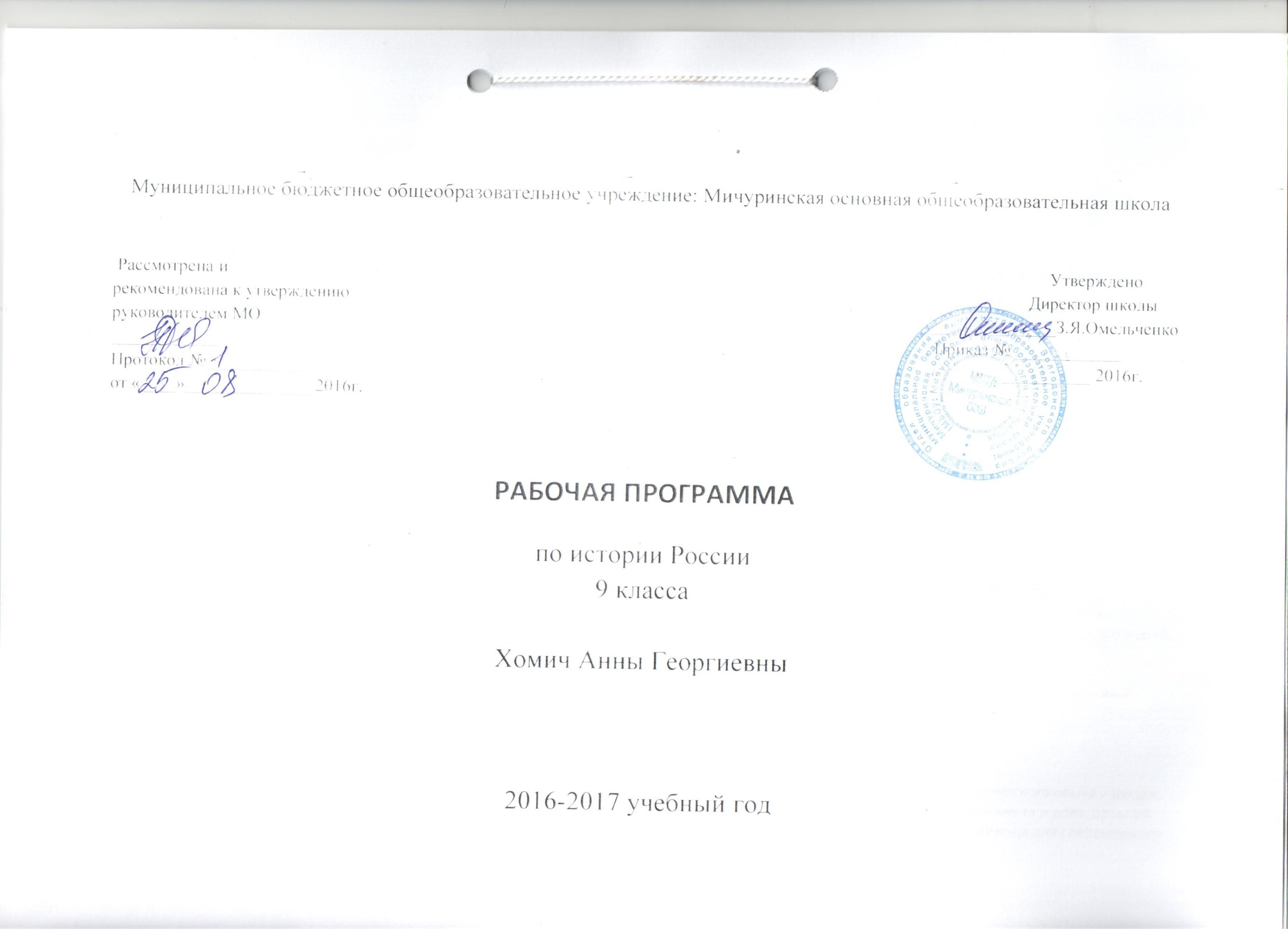                                                                                                           ПОЯСНИТЕЛЬНАЯ ЗАПИСКА 


Рабочая программа по истории России предназначена для 6—9 классов общеобразовательных учреждений. Она составлена на основе Федерального государственного образовательного стандарта основного общего образования и Примерной программы по истории.

Главная цель изучения истории в современной школе — образование, развитие и воспитание личности школьника, способного к самоидентификации и определению своих ценностных приоритетов на основе осмысления исторического опыта своей страны и человечества в целом, активно и творчески применяющего исторические знания в учебной и социальной деятельности. Вклад основной школы в достижение этой цели состоит в базовой исторической подготовке и социализации учащихся.

Задачи изучения истории в основной школе:

— формирование у молодого поколения ориентиров для гражданской, этнической, социальной, культурной самоидентификации в окружающем мире;

— формирование у учащихся целостного представления об историческом пути России и о судьбах населяющих её народов, об основных этапах, о важнейших событиях и крупных деятелях отечественной истории, о месте и роли России во всемирно-историческом процессе;

— воспитание патриотизма, уважения к своему Отечеству, правам и свободам другого человека, социальной ответственности, приверженности к гуманистическим и демократическим ценностям, убеждённости в необходимости соблюдения моральных норм, принятых в обществе;

— развитие способности учащихся анализировать содержащуюся в различных источниках информацию о событиях и явлениях прошлого и настоящего, руководствуясь принципом историзма, в их динамике, взаимосвязи и взаимообусловленности;

— формирование умений применять исторические знания для осмысления сущности современных общественных явлений, в общении с другими людьми в современном обществе.

Задачи изучения истории России в 6 классе:

— формирование первичных ориентиров для этнонациональной и культурной самоидентификации на основе усвоения исторического опыта народов России; овладение учащимися основными знаниями по истории России с древнейших времён до конца ХУI в., понимание ими места и роли Древней, Новгородской, Владимиро-Суздальской и Московской Руси во всемирно-историческом процессе, значения наследия этого периода для современного общества;

— воспитание учащихся в духе уважения к своей древней истории и гордости за героические свершения предков;

— развитие способности учащихся анализировать информацию, содержащуюся в летописях (<Повесть временных лети др.), правовых документах (Русская Правда. Судебники 1497и 1550 гг. и др.), публицистических произведениях, записках

иностранцев и других источниках по истории Древней и Московской Руси.

Задачи изучения истории России в 7 классе:

продолжение формирования ориентиров для этнонациональной и культурной самоидентификации на основе усвоения исторического опыта народов России;

— овладение учащимися основными знаниями по истории России ХУ1I—ХУIII вв., понимание ими места и роли Московского царства ХУII в. и Российской империи ХУIII в. во всемирно-историческом процессе, значения наследия этих периодов для современного общества;

— воспитание учащихся в духе уважения к истории России ХУII—ХУIII вв. и гордости за героические свершения предков;

— развитие способности учащихся анализировать информацию, содержащуюся в исторических источниках по истории России ХУII—ХУIII вв.

Задачи изучения истории России в 8 классе:

— формирование первичных ориентиров для гражданской самоидентификации на основе усвоения исторического опыта народов России;

— овладение учащимися основными знаниями по истории России ХIХ в., понимание ими места и роли Российской империи во всемирно-историческом процессе, значения наследия этого периода для современного общества;

— воспитание учащихся в духе патриотизма, уважения к истории России ХIХ в. и гордости за героические свершения предков;

— развитие способности учащихся анализировать информацию, содержащуюся в исторических источниках по истории России ХIХ в.;

— формирование у школьников умения применять знания по истории России в ХIХ в. для осмысления сущности современных общественных явлений.

Задачи изучения истории России в 9 классе:

— завершение формирования ориентиров для гражданской, этнонациональной, социальной, культурной самоидентификации в окружающем мире;

— овладение учащимися основными знаниями по истории России ХХ — начала ХХI в., понимание ими места и роли России во всемирно-историческом процессе;

— воспитание учащихся в духе патриотизма, уважения к истории России ХХ в. и гордости за героические свершения предков в соответствии с идеями взаимопонимания, толерантности и мира между людьми и народами, в духе демократических ценностей современного общества;

— развитие способности учащихся анализировать информацию, содержащуюся в исторических источниках по истории России ХХ — начала ХХI в. (с учётом особенностей данных источников);

— формирование у школьников умения применять знания по истории России ХХ— начала ХХI в. для осмысления сущности современных общественных явлений, в общении с другими людьми в современном обществе.


ОБЩАЯ ХАРАКТЕРИСТИКА КУРСА


Отбор учебного материала для содержания программы осуществлён с учётом целей и задач изучения истории в основной школе, его места в системе школьного образования, возрастных потребностей и познавательных возможностей учащихся 6—9 классов, особенностей их социализации, а также ресурса учебного времени, отводимого на изучение предмета.

В программе реализуются следующие принципиальные установки:

— компетентностный подход к определению целей и содержания школьного исторического образования, при котором формируются компетентность в сфере самостоятельной познавательной деятельности, основанная на усвоении способов приобретения знаний из различных источников информации, в том числе внешкольных; компетентность в сфере гражданско-общественной деятельности (выполнение роли гражданина); компетентность в сфере социально-трудовой деятельности (навыки самоорганизации);

— системный подход к анализу прошлого, позволяющий рассматривать историю России как совокупность взаимосвязанных фактов и явлений в их взаимодействии и развитии; среди различных аспектов системного подхода главное внимание уделяется системно-историческому, позволяющему выяснить условия возникновения исторических явлений, этапы развития, а также (в случае необходимости) современное состояние и возможные перспективы развития;

— много факторный (поли факторный) подход к изучению причинно-следственных связей, в рамках которого наряду с экономическими и политическими факторами рассматриваются демографический, этнонациональной, религиозный, личностно-деятельный. природно-климатический, географический и прочие факторы;

— деятельностный подход к отбору исторического содержания, при котором учебно-методический комплекс, созданный на основе данной программы, должен помочь учителю сформулировать учебные задачи и обеспечить учащихся необходимой информацией для самостоятельного решения этих задач (с учителем в роли консультанта), формирования собственной позиции при оценке спорных исторических явлений;

— государственнический подход к реализации воспитывающей функции школьного исторического образования, в рамках которого формируется положительная гражданская идентичность учащихся, воспитываются патриотизм и уважение к своему Отечеству, правам и свободам человека, социальная ответственность, приверженность к гуманистическим, демократическим и нравственным ценностям; при изучении позитивных . и особенно негативных событий прошлого выполняется функция «врачевания» (М. Ферро), или «клиотерапии (Б. Н. Миронов).

Главная (сквозная) содержательная линия курса — человек в истории. В связи с этим особое внимание уделяется характеристике условий жизни и быта людей в прошлом, их потребностям, интересам, мотивам действий, картине мира, ценностям.деятельность людей развёртывается в историческом времени 14 историческом пространстве, а своим результатом имеет историческое движение. В программе в целостном и систематизированном виде рассмотрены следующие ключевые аспекты данной деятельности:

— экономическая история России: развитие материального производства, эволюция трудовой и хозяйственной деятельности, изменение характера экономических отношений;

— социальная история России: формирование, структураи эволюция этнических, конфессиональных, социальных и других общностей; динамика социальных взаимоотношений и социальных конфликтов;

— политическая история России: зарождение и эволюция российской государственности, её исторические формы и типы; механизмы и модели функционирования и смены власти, взаимодействия власти и общества на разных этапах развития; основные вехи политической истории;

— история внешней политики России: динамика статуса страны в системе международных отношений; особенности взаимодействия с различными народами и государствами; причины, ход и последствия важнейших военных конфликтов;

— социокультурная история России: развитие и важнейшие особенности культуры многонационального российского народа; эволюция научных знаний и системы образования; принятие, усвоение и творческое развитие традиционных религии народов России; вклад народов России в мировую культуру; история повседневной жизни и быта представителей различных слоёв российского общества; эволюция их ценностных ориентиров, потребностей, мотивации, картины мира.

Курс сочетает историю государства и населяющих его народов. Он даёт представление об основных этапах исторического пути Отечества, при этом внимание уделяется целостной и выразительной характеристике основных исторических эпох. Важная особенность курса заключается в раскрытии как своеобразия и неповторимости российской истории, так и её связи с ведущими процессами мировой истории. При изучении всех разделов курса предполагается обращение учащихся к материалу по региональной истории.

В программе не предписывается следование какой-либо единственной исторической доктрине, в ней используется познавательный потенциал принятых в современной исторической науке различных подходов и не используются идеологически окрашенные суждения и эпитеты.


МЕСТО КУРСА 

В БАЗИСНОМ УЧЕБНОМ (ОБРАЗОВАТЕЛЬНОМ) ПЛАНЕ


Предмет «История России» изучается на ступени основного общего образования в качестве обязательного предметав 6—9 классах в общем объёме 194 ч. Из них:

6 класс — 40 учебных часов; 

7 класс — 42 учебных часа; 

8 класс —44 учебных часа; 

9 класс — 68 учебных часов.

В 6—8 классах на изучение истории отводится 2 ч в неделю, в 9 классе — 2 (3) ч в неделю (дополнительный час может быть взят из резерва). Курс «История России» рекомендуется изучать параллельно с курсом «Всеобщая история».

В программе предусмотрены вводные в повторительно-обобщающие уроки, которые способствуют активизации учебной работы школьников, формированию у них целостных исторических представлений, установлению преемственности в изучении всеобщей и отечественной истории.


ЛИЧНОСТНЫЕ, МЕТАПРЕДМЕТНЫЕ, ПРЕДМЕТНЫЕ РЕЗУЛЬТАТЫ ОБУЧЕНИЯ И ОСВОЕНИЯ СОДЕРЖАНИЯ КУРСА


Программа обеспечивает формирование личностных, метапредметных и предметных результатов.

Личностные результаты изучения истории учащимися основной школы включают:

— воспитание Российской гражданской идентичности, патриотизма, любви и уважения к Отечеству, чувства гордости за свою Родину, за историческое прошлое многонационального народа России;

— осознание обучающимися своей этнической принадлежности, знание культуры своего народа и своего края в контексте общемирового культурного наследия;

— усвоение традиционных ценностей многонационального российского общества, гуманистических традиций и ценностей современной цивилизации, уважение прав и свобод человека; осмысление социально-нравственного опыта предшествующих поколений, способность к определению своей позиции и ответственному поведению в современном обществе;

— понимание культурного многообразия мира; уважение к культуре своего и других народов; толерантность как норма осознанного и доброжелательного отношения к другому человеку, его мнению, мировоззрению, культуре, языку, вере, гражданской позиции, к истории, культуре, религии, традициям, языкам, ценностям народов России и мира.

Метапредметные результаты изучения истории учащимися основной школы включают:

— способность сознательно организовывать и регулировать свою учебную деятельность, осуществлять контроль по результату и способу действия на уровне произвольного внимания, вносить необходимые коррективы в исполнение и способ действия, как в конце действия, так и по ходу его реализации;

— владение умениями работать с учебной и внешкольной информацией, различными логическими действиями (определение и ограничение понятий, установление причинно-следственных и Родовидовых связей и др.);

— использование современных источников информации, в том числе материалов на электронных носителях и Интернет-ресурсов;

— способность решать творческие задачи, представлять результаты своей деятельности в различных формах (сообщение, эссе, презентация, реферат и др.);

— готовность к сотрудничеству с соучениками, коллективной работе, освоение основ межкультурного взаимодействия в школе и социальном окружении;

— владение умениями работать в группе, слушать партнёра, формулировать и аргументировать своё мнение.корректно отстаивать свою позицию и координировать её с партнёрами, продуктивно разрешать конфликты на основе учёта интересов и позиций всех его участников, поиска и оценки альтернативных способов разрешения конфликтов.

Предметные результаты изучения истории учащимися основной школы включают:

— формирование уважительного отношения к истории своего Отечества как единого и неделимого многонационального государства; развитие у обучающихся стремления внести свой вклад в решение глобальных проблем, стоящих перед Россией и человечеством;

— формирование важнейших культурно-исторических ориентиров для гражданской, этнической, социальной, культурной самоидентификации личности, миропонимания и познания современного общества, его важнейших социальных ценностей и общественных идей: гражданственности и патриотизма, гуманистических и демократических ценностей, мира в взаимопонимания между людьми; усвоение базовых национальных ценностей и идеалов на основе изучения исторического опыта России;

— овладение целостным представлением об историческом пути народов России, базовыми знаниями о закономерностях российской истории;

— формирование умений применять исторические знания, понятийный аппарат и приёмы исторического анализа для раскрытия сущности и значения событий и явлений прошлого и современности, осмысления жизни в современном поликультурном, полиэтническом и многоконфессиональном мире;

— развитие умения анализировать, сопоставлять и оценивать содержащуюся в различных источниках информацию о событиях и явлениях прошлого, раскрьивая её познавательную ценность;

— расширение опыта оценочной деятельности на основе осмысления жизни и деяний личностей и народов в истории России;

— приобретение опыта активного освоения исторического и культурного наследия своего народа, родного края, России, стремления сохранять и приумножать культурное наследие;

— создание основы для формирования у части школьников интереса к дальнейшему расширению и углублению исторических знаний и выбора истории как профильного предмета на ступени среднего (полного) общего образования, а в дальнейшем и в качестве сферы своей профессиональной деятельности.

Предполагается, что в результате изучения истории России в основной школе учащиеся должны овладеть следующими знаниями и умениями:

Знаниями:

1) ключевых исторических событий (время, место, участники, обстоятельства);

2) периодизации ключевых явлений и процессов (хронологические рамки, основания);

З) основных информационных источников по историческим периодам;

4) наиболее распространённых и научно обоснованных интерпретаций и оценок событий, явлений и личностей прошлого, нашедших отражение в учебнике и рекомендованной литературе;

Умениями:

1) извлекать необходимую информацию из различных источников (первоисточники, исторические сочинения, учебник, исторические карты, графики и пр.);

2) сравнивать данные разных источников, исторические события и явления, определять общее и различия;

3) различать факты и их интерпретации, оценки; классифицировать факты по различным основаниям; соотносить единичные факты и общие явления;

4) давать определения важнейших исторических понятий через род и видовые отличия;

5) на основе фактов и с помощью исторических понятий описывать события прошлого и исторические объекты, характеризовать условия и образ жизни людей разных исторических эпох, выявлять характерные, существенные признаки исторических событий и явлений;

6) определять и аргументировать своё отношение к наиболее значительным событиям и личностям в истории России;

7) применять исторические знания для интерпретации и оценки современных событий, в общении, в поликультурной среде.Программно-тематическое планирование курса «История России». 9 класс(40ч)
График контрольных работВходной контроль по истории 9 классТестовые заданияОснователем древнерусского государства летописи называютОлегаРюрикаИгоряСвятославаСоотнесите события и датыПоход князя Олега на Киев                                      1) 862 г.Расправа древлян над князем Игорем                 2) 882 г.Первый договор Руси с Византией                         3) 945 г.Призвание Рюрика и варягов в Новгород             4) 907 г.К числу наиболее известных государств периода феодальной раздробленности не относится:а) Новгородская республикаб) Турово-Пинское княжествов) Владимиро-Суздальское княжествог) Галицко-Волынское княжество4. Значение Куликовской битвы состояло в том, что она привела к:а) падению ордынского игаб) объединению русских земельв) разгрому главных сил Ордыг) распаду Орды5. Основателем Московского княжества был:а) Дмитрий Донскойб) Юрий Долгорукийв) Даниил Александровичг) Александр Невский6. Опричнина- это а) меры, направленные на установление самодержавной власти Ивана IVб) территория , выведенная из-под управления Земского собора и Боярской думыв) личная охрана царя Ивана IVг) правительство, составленное из приближенных Ивану IV людей7. Основным явлением в экономической жизни России XVII в. считается:а)  начало промышленного переворотаб) формирование всероссийского рынкав) расцвет мануфактурного производстваг) ликвидация натурального хозяйства8. Понятие «церковный раскол» возникло в царствованиеа) Федора Алексеевичаб) Алексея Михайловичав) Екатерины IIг) Петра I9. В результате похода Ермака к России была присоединенаа) Восточная Сибирьб) Кубаньв) Новороссияг) Западная Сибирь10. Героями-партизанами Отечественной войны 1812 года былиа) М. Платов, Ф. Уваровб) А. Ермолов, А. Кутайсовв) Д.Давыдов, Г. Куринг) П. Багратион, Н. Раевский11.  Даты 1861г., 1864г., 1870г., 1874г. в истории России связаны с :а) экономическими и социальными реформамиб) присоединением Средней Азии  в) возникновением первых рабочих организацийг) открытием новых университетов  Тест «Россия на рубеже XIX-XX веков»часть  А1.      Международная конференция в Гааге, созванная по предложению России, состоялась в1)      1896 г.; 2)      1899 г.; 3)      1900 г.; 4)      1903 г.2.      Кто из названных государственных деятелей был сторонником экономического и политического реформирования Российской империи?1)      С.Ю. Витте; 2)      В.К. Плеве; 3)      П.Д. Святополк-Мирский; 4)      А.И. Путилов.3.      Что из названного характеризует реформы П.А. Столыпина?1)      ограничение помещичьего землевладения;       2)      разработка проекта укрепления общинного землепользования3)      отмена сословий;   4)      разрушение общины                                        4.      Что из названного относится к результатам первой российской революции?1)      появление многопартийности; 2)      формирование конституционной монархии;3)      ликвидация сословного строя; 4)      введение рабочего контроля  за производством.5.      Какое из событий произошло 27 января 1904 г.?1)      подрыв флагманского корабля «Петропавловск»; 2)      высадка японских войск на Ляодунском полуострове;3)      героический бой «Варяга» и «Корейца»;                 4)      заключение Портсмутского мирного договора.6.      Требования свержения самодержавия, социализации земли, установления «народовластия» и федеративного государства содержалось в программе партии1)      большевиков; 2)      меньшевиков; 3)      кадетов; 4)      эсеров.7.      Слова «Вам нужны великие потрясения – нам нужна великая Россия!» принадлежат1)      В.И. Ленину; 2)      П.А. Столыпину; 3)      С.Ю. Витте; 4)      П.Н. Милюкову.8.      Самый экономически могущественный класс российского общества в начале XX века1)      рабочий класс; 2)      буржуазия; 3)      интеллигенция; 4)      дворянство.9.      Командующий русской сухопутной армией в русско-японской войне 1904-1905 гг.1)      А.Н. Куропаткин; 2)      З.П. Рожественский; 3)      Р.И. Кондратенко; 4)      С.О. Макаров.10.  Мировой экономический кризис разразился в1)      1895 г.; 2)      1897 г.; 3)      1900 г.; 4)      1905 г.11.  Манифест «Об усовершенствовании государственного порядка» был опубликован1)      9 января 1905 г.; 2)      17 октября 1905 г.; 3)      11 декабря 1906 г.; 4)      3 июня 1907 г.12.  Прочтите отрывок из документа и определите, позиция какой партии в нем отражена.«В аграрной программе перенесение центра тяжести на Советы батрацких депутатов. Конфискация всех помещичьих земель. Национализация всех земель в стране, распоряжение землею местными Советами батрацких и крестьянских депутатов. Выделение Советов депутатов от беднейших крестьян. Создание из каждого крупного имения образцового хозяйства под контролем батрацких депутатов и на общественный счет».1)      эсеров; 2)      меньшевиков; 3)      большевиков; 4)      кадетов.Часть В13.По какому принципу образован ряд? «Продуголь», «Продамет», «Нобель-Мазут»,«Продвагон»14. Кому принадлежат слова? «В последнее время… слышались голоса людей, увлекающихся бессмысленными мечтаниями об участии представителей земств в делах управления… буду охранять начало самодержавия так же твердо и неуклонно, как мой незабвенный родитель…»15.Установите соответствие 16.Образуйте логические пары:1.П.Милюков  2.А.Гучков 3.В.Ульянов (Ленин)4.В.Чернов 5.Л.Мартов А.партия эсеров Б.РСДРП (б) В.партия кадетов Г. «Союз 17 октября» 17.Найди лишнее: К последствиям  принятия  Манифеста 17 октября 1905г относится: А.учреждение Госдумы Б.начало введения основ конституционного строя В. предоставление новых привилегий  дворянству Г. легализация политических партийОтветы:Контрольная работа по теме«Революция и гражданская война в России» в 9 классеВыполните тестовые задания:Первая Советская Конституция была принята в А) .;Б) .;В) .;Г) .Понятие «двоевластие» связано с деятельностью в .А) Государственной Думы и Временного правительства;Б) Учредительного собрания и Государственного совета;В) Временного правительства и Советов;Г) ВЦИК и Совнаркома.Что из перечисленного относилось к первым мероприятиям советской власти в области экономики (принятым в ноябре-декабре .) А) национализация крупной промышленности и транспорта;Б) принятие первого пятилетнего плана;В) введение рабочего контроля на предприятиях;Г) принятие плана ГОЭЛРО.Что из названного произошло в результате Февральской революции .А) Россия вышла из мировой войны; Б) было ликвидировано помещичье землевладение;В) началась национализация крупной промышленности;Г) было свергнуто самодержавие.Что из названного относилось к последствиям мятежа левых эсеров в июле .А) срыв мирных переговоров с Германией в Брест-Литовске;Б) изгнание представителей этой партии из всех советских органов;В) свертывание новой экономической политики;Г) принятие ВЦИКом декрета о роспуске Учредительного собрания.               6) На Втором Всероссийском съезде Советов в октябре 1917                     г. произошло принятие:                     А) «Декларации прав народов России»;                     Б) декрета о рабочем контроле;                     В) декрета о запрете партии кадетов;                     Г) декрета о земле.      2. Прочитайте выдержки из декрета ВЦИК от 11 июня . и ответьте, как назывались органы, учреждаемые в сельской местности согласно этому декрету:           «В круг деятельности волостных и сельских______ входит следующее:1. Распределение хлеба, предметов первой необходимости и сельскохозяйственных орудий.2. оказание содействия местным продовольственным органам в изъятии хлебных излишков из рук кулаков и богатеев».    3. Установите соответствие между участниками событий Гражданской войны и их характеристиками.Укажите причины поражения белого движения в Гражданской войне.     5.    Прочитайте отрывок из воспоминаний В.В.Шульгина, относящихся к событиям февраля ., и ответьте на вопросы.«Мне были рождены и воспитаны, чтобы под крылышком власти хвалить ее или порицать… мы способны были  в крайнем случае безболезненно пересесть с депутатских кресел на министерские скамьи… под условием, чтобы императорский караул охранял нас… Но перед возможным падением власти, перед бездонной пропастью этого обвала у нас кружилась голова и немело сердце… Я чувствовал, что только язык пулемета доступен уличной толпе и может загнать обратно  в его берлогу вырвавшегося на свободу страшного зверя… Его величество Русский народ… Революция началась».Как автор воспоминаний относится к падению самодержавия?Что в событиях Февраля . вызвало у В.В.Шульгина наибольшее неприятие и почему?Россия в 20 – 30 – ее гг. XX века.1. Новая экономическая политика проводилась в:А) к. 1917 – 1-й пол. 1918 гг.  Б) 1929-1938 гг.  В) 1921-1928/19292. В сельском хозяйстве суть НЭПа заключалась в:А) введение продразверстки и в полном запрете крестьянам торговать излишками продовольствия.Б) замене продразверстки продналогом и разрешении свободно торговать оставшимися после его уплаты излишками.В) насильственном сгоне крестьян-единоличников в колхозы и ликвидации кулачества как класса.3. К НЭПу большевистский режим перешел потому, что:А) стратегический курс партии переориентировался на строительство рыночной экономики западного типа.Б) большинство коммунистических лидеров занялось к тому времени предпринимательствомВ) необходимо было накормить и одеть страну, насытив рынок товарами и услугами, восстановить пошатнувшееся доверие рабочих и крестьян к советской власти.4) «Полоса признаний» Советской России приходится на: А) 1918-1920  Б) 1920-1922    В) сер.и 2-ю пол. 20-х гг.5) Первая Конституция СССР была принята в: А) июле . Б) декабрь . В) январь .6) Высшим органом государственной власти в СССР сразу после его образования стал: А) Совет Народных Комиссаров СССР                   Б) Съезд Советов СССРВ) Центральный исполнительный комитет СССР  Г) высший Совет Народного Хозяйства 7) Согласно конституции . СССР представлял собой:А) союз республик, теряющих свой суверенитет и входящих в российскую республику на правах автономии.Б) добровольный союз равноправных республик, имеющий общие органы власти и управления, которым республики делегировали часть своих полномочийВ) добровольный союз равноправных республик, не подразумевающий общих органов власти и управления, а только координирующие органы.8) Во время внутрипартийной борьбы И.В. Сталин занимал пост:А) председателя исполкома Коминтерна          Б) Председателя СНК СССРВ) Генерального секретаря ЦК большевистской партии9) Причинами внутрипартийной борьбы 20-х гг. было:А) стремление помещиков и предпринимателей вернуть себе власть капиталы, опираясь на симпатизирующих им представителей большевистской элитыБ) подрывная деятельность бывших меньшевиков и эсеров, вступивших в большевистскую партию в годы Гражданской войны, а теперь подрывающих ее изнутриВ) борьба за лидерство в партии и государстве между соратниками В. Ленина, а также различие между ними в походках к путям дальнейшего развития общества. 10) Против сворачивания НЭПа ускоренной индустриализации в к. 20-х гг. выступал:А) Л. Троцкий  Б) Н. Бухарин  В) И. Сталин 11) XIV съезд РКП (б), провозгласивший курс на индустриализацию был в: А) дек. 1925    Б) дек. 1927         В) июне-июле 1930 12) Ценой форсированной индустриализации было:А) резкое сокращение доли крупных промышленных предприятий в экономикеБ) массовое переселение горожан в деревниВ) обнищание деревни, резкое падение уровня жизни в городах, серьезные диспропорции в экономике.13) Общая суть понятия индустриализации было:А) стремление обеспечить экономику всем необходимым за счет развития ремесла и мелких полукустарных предприятий Б) процесс создания собственной промышленности, преимущественно легкой и пищевойВ) процесс создания крупной промышленности, способной обеспечить страну собственными машинами и оборудованием 14) После завершения коллективизации единственным социально-экономическим укладом в деревне стал:А) патриархальный  Б) мелкотоварный В) частнокапиталистический  Г) социалистический15) Следствием коллективизации было (был):А) «раскрестьянивание» крестьянства, подение производительности крестьянского труда, начало затяжного кризиса в сельском хозяйстве, ухудшение снабжения городов продовольствиемБ) повышение уровня жизни крестьянства, массовое переселение людей из городов в деревниВ) укрепление экономических позиций кулаков и середняков при одновременном развитии добровольного крестьянского кооперирования 16) Тоталитарный режим – это режим: А) основанный на соблюдении прав и свобод личностиБ) провозглашающий верховенство закона во всех сферах общественной жизниВ) характеризующийся вмешательством государства во все стороны общественной жизни17) Советско-германский договор о ненападении подписан: А) сент. 1938  Б) авг. 1939  В) март 194018) Результатом советско-германского договора о ненападении стало то, что СССР:А) полностью отвратил от себя угрозу военного столкновения с ГерманиейБ) получил необходимую передышку для подготовки к войне, в полной мере воспользовавшись еюВ) получил необходимую передышку, но не сумел воспользоваться ею в полной мере19) Сущность и итоги коллективизации 20) Основные направления внешней политики СССР в 30-е гг.Тест 38. СССР на завершающем этапе II мировой войны                                                              
Вариант 1.     
А 1. Какое событие произошло в ходе операции «Багратион»?
1.      Оборона Брестской крепости
2.      Освобождение Белоруссии
3.      Создание Дороги жизни
4.      Форсирование Днепра
А 2. Что было причиной победы советских народов в Великой Отечественной войне?
1.      Создание Антикоминтерновского пакта
2.      Подъем патриотических чувств советских людей
3.      Слабость немецкой военной машины
4.      Оказание союзниками существенной финансовой  помощи СССР
А 3. Где в ходе Второй мировой войны был открыт второй фронт против Германии?
1.      В Болгарии       2. В Югославии     3. В Италии       4. Во Франции
А 4. В результате Второй мировой войны:

1.      Сформировалась двухполюсная политическая система мира
2.      США стали единственной в мире сверхдержавой
3.      Рухнула мировая система колониализма
4.      Сузилась сфера влияния СССР в мире
В 1. Установите соответствие между элементами левого и правого столбиков:
      Год                                                                                 Событие 
1.      Январь 1944 г.                    А. Окончание Второй мировой войны
2.      Июль-август 1945 г.          Б. Потсдамская конференция
3.      Сентябрь 1945 г.               В. Полная ликвидация  блокады Ленинграда

Ключи

Вариант 1.                                         

А 1. 2                                                           

А 2. 2                                                           

А 3. 4                                                          

А 4. 1                                                          

В 1.  1 В 2 Б  3 А                                      №
п/п№
п/пТема урокаТема урокаТема урокаКол-во ча-совДатапроведенияПримечание11Политическое и социально-экономическое развитие России в конце ХIХ – начале ХХ в.Политическое и социально-экономическое развитие России в конце ХIХ – начале ХХ в.Политическое и социально-экономическое развитие России в конце ХIХ – начале ХХ в.101.09.1622Общественно-политическое развитие России в 1894–
1904 гг.Общественно-политическое развитие России в 1894–
1904 гг.Общественно-политическое развитие России в 1894–
1904 гг.107.09.1633Внешняя политика. Русско-японская война 1904–
1905 гг.Внешняя политика. Русско-японская война 1904–
1905 гг.Внешняя политика. Русско-японская война 1904–
1905 гг.108.09.1644Первая российская революция. Политическая жизнь в 1907–1914 гг.Первая российская революция. Политическая жизнь в 1907–1914 гг.Первая российская революция. Политическая жизнь в 1907–1914 гг.114.09.1655Духовная жизнь «Серебряного века» Духовная жизнь «Серебряного века» Духовная жизнь «Серебряного века» 121.09.1666Россия в Первой мировой войнеРоссия в Первой мировой войнеРоссия в Первой мировой войне122.09.1677ПОУ:«Итоги развития России на рубеже XIX–XX вв.» Контрольная работа «Россия на рубеже XIX–XX вв.»ПОУ:«Итоги развития России на рубеже XIX–XX вв.» Контрольная работа «Россия на рубеже XIX–XX вв.»ПОУ:«Итоги развития России на рубеже XIX–XX вв.» Контрольная работа «Россия на рубеже XIX–XX вв.»128.09.1688Свержение монархии. От февраля к Октябрю.Свержение монархии. От февраля к Октябрю.Свержение монархии. От февраля к Октябрю.129.09.1699Октябрьская революция. Формирование советской государственностиОктябрьская революция. Формирование советской государственностиОктябрьская революция. Формирование советской государственности105.10..161010Гражданская войнаГражданская войнаГражданская война106.10..161111Наш край в годы Гражданской войныНаш край в годы Гражданской войныНаш край в годы Гражданской войны112.10..161212Повторительно-обобщающий урок по теме «Великая российская революция. 1917–1921 гг.»Повторительно-обобщающий урок по теме «Великая российская революция. 1917–1921 гг.»Повторительно-обобщающий урок по теме «Великая российская революция. 1917–1921 гг.»113.10..1613Экономическое и политическое развитие в 20-30 гг.Экономическое и политическое развитие в 20-30 гг.Экономическое и политическое развитие в 20-30 гг.Экономическое и политическое развитие в 20-30 гг.119.10..161414Международное положение и внешняя политика СССР в 20-е гг.Международное положение и внешняя политика СССР в 20-е гг.Международное положение и внешняя политика СССР в 20-е гг.120.10..16151515Духовная жизнь СССР  в 20-е гг.Духовная жизнь СССР  в 20-е гг.126.10..16161616Социалистическая индустриализацияСоциалистическая индустриализация127.10..16171717Коллективизация сельского хозяйстваКоллективизация сельского хозяйства109.11.16181818Духовная жизнь СССР  в 30-е г.Духовная жизнь СССР  в 30-е г.110.11.16191919Внешняя политика СССР  в 30-е гг.Внешняя политика СССР  в 30-е гг.116.11.16202020ПОУ: «СССР на путях строительства нового общества» Контрольная работа «СССР в 20-30-е гг.»ПОУ: «СССР на путях строительства нового общества» Контрольная работа «СССР в 20-30-е гг.»117.11.16212121Начало Великой Отечественной Войны.Начало Великой Отечественной Войны.123.11.16222222Коренной перелом в ходе Великой Отечественной войныКоренной перелом в ходе Великой Отечественной войны124.11.16232323Советский тыл и народы СССР в борьбе с немецким фашизмом.Наш край в годы Великой Отечественной войныСоветский тыл и народы СССР в борьбе с немецким фашизмом.Наш край в годы Великой Отечественной войны130.11.16242424СССР на завершающем этапе Второй мировой войныСССР на завершающем этапе Второй мировой войны101.12.16252625262526Восстановление экономики. Политическое развитиеВосстановление экономики. Политическое развитие207.12.1608.12.16272727Идеология и культураИдеология и культура114.12.16282828Внешняя политикаВнешняя политика115.12.16292929Изменение политической системыИзменение политической системы121.12.16303030Экономика СССР 1953-1964 гг.Экономика СССР 1953-1964 гг.122.12.16313131«Оттепель» в духовной жизни«Оттепель» в духовной жизни128.12.1632323232Политика мирного сосуществования: успехи и противоречия29.12.1633333333Консервация политического режима111.01.1734343434Экономика «развитого социализма»112.01.1735353535Общественная жизнь в середине 60-х- середина 80-х118.01.1736363636Реформа политической системы: цели, этапы, итоги119.01.1737373737Российская экономика на пути к рынку125.01.1738383838Духовная жизнь России126.01.1739393939Геополитическое положение и внешняя политика России101.02.1740404040Россия на пороге 21 века102.02.17№ п.пТема Дата1Дистанционная контрольная работа14.09.162Россия на рубеже 19-20 вв.28.09.163Наш край в годы гражданской войны12.10.164СССР 20-30 годы17.11.165СССР на завершающем этапе второй мировой войны01.12.166Внешняя политика СССР в 1945-1953 годах15.12.167Итоговая контрольная работа по истории России1.Комитет министровА.высший законосовещательный орган 2.СенатБ.высший орган исполнительный власти3.ГосдумаВ.сословно-представительный законодательный орган4.СинодГ.высший  судебный органВариант I        часть  В   1.22.13.44.15.36.47.28.29.110.211. 212. 313.-монополии14.Николай 215. 1-Б 2-А 3- В 4- Г16.1-В 2-Г 3-Б 4-А17.В1С.М. БуденныйАВозглавлял Генеральный штаб Красной Армии2М.В. ФрунзеБРуководитель Первой Конной армии3Л.Д.ТроцкийВКомандующий Красной армией в советско-польской войне4С.С.КаменевГРуководитель Реввоенсовета республики5М.Н. ТухачевскийДКомандующий Южным фронтом во время штурма Перекопа